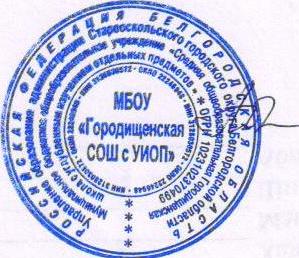 Учебный пландополнительных платных образовательных услугмуниципального бюджетного общеобразовательного учреждения«Средняя общеобразовательная Городищенская школа с углублённым изучением отдельных предметов»с 01 октября 2022 года по 25 мая 2023 годаПОЯСНИТЕЛЬНАЯ  ЗАПИСКАк  учебному плану  дополнительных платных образовательных услуг МБОУ «Городищенская СОШ с УИОП» на 2022/2023 учебный год	Учебный план дополнительных платных образовательных услуг МБОУ «Средняя общеобразовательная Городищенская школа с углублённым изучением отдельных предметов» разработан в соответствии со следующими нормативно-правовыми документами:Федеральный закон «Об образовании в Российской Федерации» от 29.12.2012г.  №273  (ст. 54,101).Закон РФ «О защите прав потребителей».Постановление Правительства РФ «Об утверждении Правил оказания платных образовательных услуг в сфере образования» от 15.09.2013г. № 706.Гражданский кодекс РФ.Бюджетный кодекс РФ.Постановления главы администрации Старооскольского городского округа от 06 августа 2012 года № 2899 «Об утверждении Правил оказания платных дополнительных образовательных услуг в муниципальных образовательных учреждениях Старооскольского городского округа» (с изменениями, внесенными  решением Совета депутатов Старооскольского городского округа от 17 августа 2018 г. № 137);Лицензия на право  ведения образовательной деятельности.Устав общеобразовательного учреждения.Договор на оказание платных услуг. Учебный план построен с учетом возрастных особенностей учащихся, занимающихся в группах наполняемостью от 10 человек. 	Срок реализации учебного плана с 01 октября 2022 года по 25 мая 2023 года.Дополнительные платные образовательные услуги осуществляются по курсу «За страницами учебника русского языка» в 4 классах, «За страницами учебника русского языка» и «За страницами учебника математики» в 9-х классах. Дополнительные платные образовательные услуги по данному курсу осуществляется с целью углубления и расширения знаний обучающихся на уровнях начального и основного общего образования, снижения уровня дискомфорта, стресса при создании «ситуаций неуспеха». Программы не дублируют содержание общеобразовательных программ общеобразовательного учреждения и школы и осуществляются в соответствии с социальным заказом обучающихся и их родителей (законных представителей). 	Обязательными условиями проведения занятий являются:использование современных методов обучения;создание условий для занятий с учетом требований по охране и безопасности здоровья обучающихся;смена видов деятельности;положительная оценка личных достижений каждого обучающегося.	Реализация учебного плана обеспечена:необходимыми педагогическими кадрами соответствующей квалификации;рабочими программами, дидактическими материалами.Учебный планМБОУ «Городищенская СОШ с УИОП»по оказанию дополнительных платных образовательных услугна 2022/2023 учебный год Наименование дополнительных платных образовательных услуг№ группыКол-во недельных часов в группеКол-во уч-ся в группеВсего часов«За страницами учебника русского языка» в 4а классе111730«За страницами учебника русского языка» в 4б классе211630«За страницами учебника русского языка» в 9а классе312130«За страницами учебника русского языка» в 9б классе411930«За страницами учебника математики» в 9а классе512130«За страницами учебника математики» в 9б классе611930Итого66113180